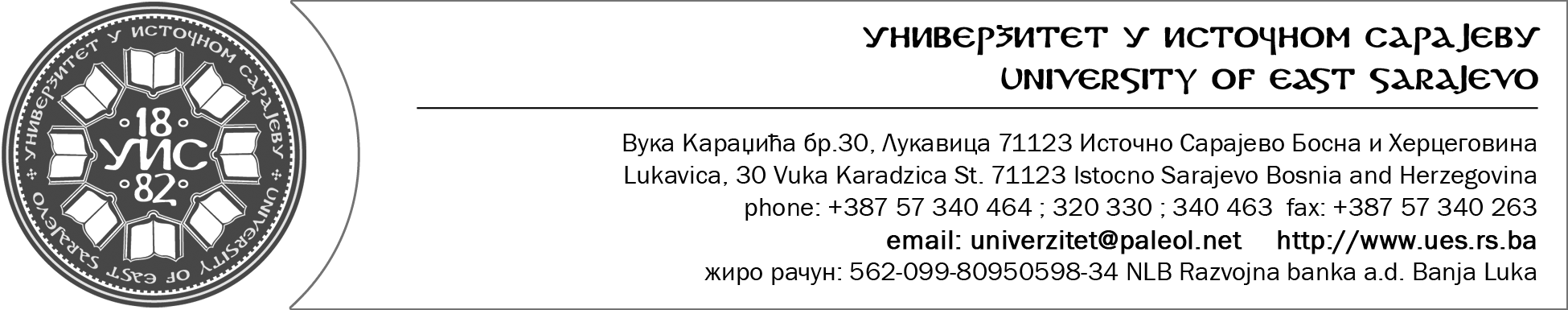 Број: 02.1-3261-ЈК/16Датум:03.10.2016. годинеНа основу члана 69. и члана 89. Закона о високом образовању ( Службени гласник РС број 73/10, 104/11, 84/12 и 108/13 и 44/15), и на основу Одлуке Сената број: 01-С-558-XVIII/16 од 29.09.2016. године,Универзитет у Источном Сарајеву објављује                                                         К О Н К У Р СОрганизациона јединица: Медицински факултет Фоча1.За избор наставника у звање ванредног или редовног професора за ужу научну област Хумана генетика и ужу област образовања Хумана генетика (предмет: Хумана генетика)..............................................................................................................1 извршилац;2. За избор наставника у звање ванредног или редовног професора за ужу научну област Физиологија и ужу област образовања  Физиологија са патофизиологијом (предмети:  Физиологија, Физиологија исхране, Општа и орална физиологија, Физиологија са биофизиком, Физиологија нервног система, Организација здравствене његе онколошких болесника, Биолошка психологија) .....................................................1 извршилац;3. За избор наставника у звање ванредног или редовног професора за ужу научну област Психијатрија и ужу област образовања Психијатрија (предмети: Медицина и друштво, Психијатрија, Медицинска психологија, Вјештина комуницирања, Здравствена њега у ванредним околностима) ..........................................................................................1 извршилац;4. За избор наставника у звање доцента или ванредног професора за ужу научну област Хирургија и ужу област образовања Хирургија (предмети: Хирургија, Хирургија и њега хируршких болесника, Организација и менаџмент у здравству) ..............................1 извршилац;5. За избор наставника у звање доцента или ванредног професора за ужу научну област Хирургија и ужу област образовања Хирургија (предмети: Хирургија и Хирургија и њега хируршких болесника)........................1 извршилац;6. За избор наставника у звање доцента или ванредног професора за ужу научну област Стоматологија, орална хирургија и медицина и ужу област образовања Дентална патологија (предмети: Дентална патологија, Болести зуба - предклиника, Предклиничка ендодонција, Рестауративна одонтологија, Ендодонција, Герантостоматологија, Клинички блок, Стоматолошки материјали, Методологија НИР, Реконструкција тешко оштећених зуба, Естетика у стоматологији, Ургентна стања у стоматологији...................................1 извршилац;7.За избор у звање доцента за ужу научну област Стоматологија, орална хирургија и медицина и ужу област образовања Стоматолошка протетикa (предмети: Стоматолошка протетика, Мобилна стоматолошка протетика, Фиксна стоматолошка протетика, Геронтостоматологија, Клинички блок)..........................................................................................................1 извршилац;8. За избор наставника за ужу научну област Офталмологија и ужу област образовања Офталмологија (предмети: Офталмологија, Хирургија, Развојни офталмолошки поремећаји...............................................................................................................1 извршилац;9. За избор у звање вишег асистента за ужу научну област Гинекологија и акушерство и ужу област образовања Гинекологија (предмети: Гинекологија,, Гинекологија и акушерство и здравствена њега.............................1 извршилац;10. За избор у звање вишег асистента за ужу научну област Психологија и ужу област образовања Општа психологија (предмети: Основи науке о понашању, Психологија развојног доба и старење, Здравствена њега у ванредним приликама, Неуропсихологија..................1 извршилац11. За избор у звању вишег асистента за ужу научну област Педијатрија и ужу област образовања Педијатрија (предмети: Педијатрија, Педијатрија и њега здравог и болесног дјетета, Основи педијатрије, Клиничка пракса 2)......................................................1 извршилац12. За избор сарадника у звању вишег асистента за ужу научну област Фармакологија и фармација и ужу област образовања Фармакологија са клиничком фармакологијом (предмети: Фармакологија и токсикологија ЗЊ, Фармакологија и токсикологија - Медицина, Стоматолошка фармакологија, Аспекти употребе и дистрибуција лијекова у здравственим установама).............................................................................................................1 извршилац;13. За избор сарадника у звању вишег асистента за ужу научну област Јавно здравље и здравље животне средине и ужу област образовања Епидемиологија (предмети: Клиничка пракса 2, Исхрана и медицинска нутритивна терапија, Екологија и јавно здравље, Хигијена са медицинском екологијом, Медицинска екологија, Хигијена).................................1 извршилац;14. За избор у звању асистента за ужу научну област Гинекологија и акушерство и ужу област образовања Гинекологија (предмети: Гинекологија-медицина, Гинекологија - стоматологија, Гинекологија и акушерство и здравствена њега).....................................................1 извршилац;Студентска бр.1, 73 300 ФочаОрганизациона јединица: Филозофски факултет ПалеКАТЕДРА ЗА  ФИЛОЗОФИЈУЗа избор у звање  ванредног професора за ужу научну област Теорија сазнања и  ужу област образовања Логика и епистемологија (предмете Теорија сазнања, Историја филозофије 1, Историја филозофије 2, Историја филозофије 3, Историја филозофије 4, Филозофија марксизма и Феноменологија)............... 1 извршилац СТУДИЈСКИ ПРОГРАМ ЗА ГЕОГРАФИЈУЗа избор у звање  ванредног професора за ужу научну област Физичка географија и ужу област образовања Физичка географија (предмети: Хидрологија, Примијењена хидрологија, Геоморфологија, Примијењена геоморфологија, Климатологија, Основи метеорологије, Основи педологије са биогеографијом).......................................1 извршилац КАТЕДРА ЗА ПСИХОЛОГИЈУЗа избор у  звање доцента за ужу научну област Развојна психологија и  ужу област образовања Развојна психологија (предмети: Развојна психологија 1, Развојна психологија 2, Психологија породице, Развојна психологија)..................1 извршилацСТУДИЈСКИ ПРОГРАМ ЗА  ИСТОРИЈУЗа избор у звање  вишег асистента за ужу научну област Историја новог вијека и ужу област образовања Историја новог вијека (предмети: Европа у XVI и XVII вијеку, Велики вијек просвећености (XVIII вијека), Европа између револуција 1789-1848. године, Европа и свијет 1848-1914. године, Историја дипломатије и Источно питање) .............................................................................................................................1 извршилац Алексе Шантића бб, 71 420 ПалеОрганизациона јединица: Економски факултет Пале1. За избор у звање вишег асистента за ужу научну област Рачуноводство и ужу област образовања Рачуноводство (предмети: Рачуноводство, Рачуноводство са финансијском анализом, Анализа пословања и Ревизија)...................................................................1 извршилацАлексе Шантића 3, 71 420 ПалеОрганизациона јединица: Електротехнички факултет Источно СарајевоЗа избор у звање вишег асистента за ужу научну област Електроенергетика  и ужу област образовања Електроенергетика (предмети: Разводна постројења, Електрични апарати 1, Електроенергетске мреже и системи, Електричне инсталације са освјетљењем и Дистрибутивне и индустријске мреже) ...................................1 извршилацЗа избор у звање вишег асистента на ужу научну област Електроенергетика  и ужу област образовања  Електроенергетика (предмети: Електромоторни погони, Мјерења у електроенергетици,Електротехничке технологије, Микропроцеско управљање у ее погонима) ..........................................................................................................1 извршилацВука Караџића 30, 71 123 Источно СарајевоКандидати морају да испуњавају опште и посебне услове предвиђене Законом о раду и услове утврђене чл. 77.;78.; и 87. Закона о високом образовању.Уз пријаву на Конкурс кандидати прилажу:-  овјерене копије диплома о стеченој високој спреми и магистратури, односно доказ о завршеном другом циклусу студија (за избор у  звање вишег асистента) и овјерену копију докторске дипломе (за избор у наставна звања), - извод из матичне књиге рођених,- доказ о избору у звање (ако је раније биран),- кратку биографију и библиографију као и доказе о испуњености услова за избор у  звање у које се бира у складу са члановима 77.;78.; и 87. Закона о високом образовању, као и по  један примјерак свега наведеног у библиографији.Са кандидатима који су поднијели уредне, потпуне и благовремене пријаве на конкурс биће обављен интервју.Пријаве се подносе у року од 15 дана од дана објављивања конкурса на адресе организационих јединица.       Непотпуне и неблаговремене пријаве неће се узети у разматрање.